Требуется решить задачи 39 и 49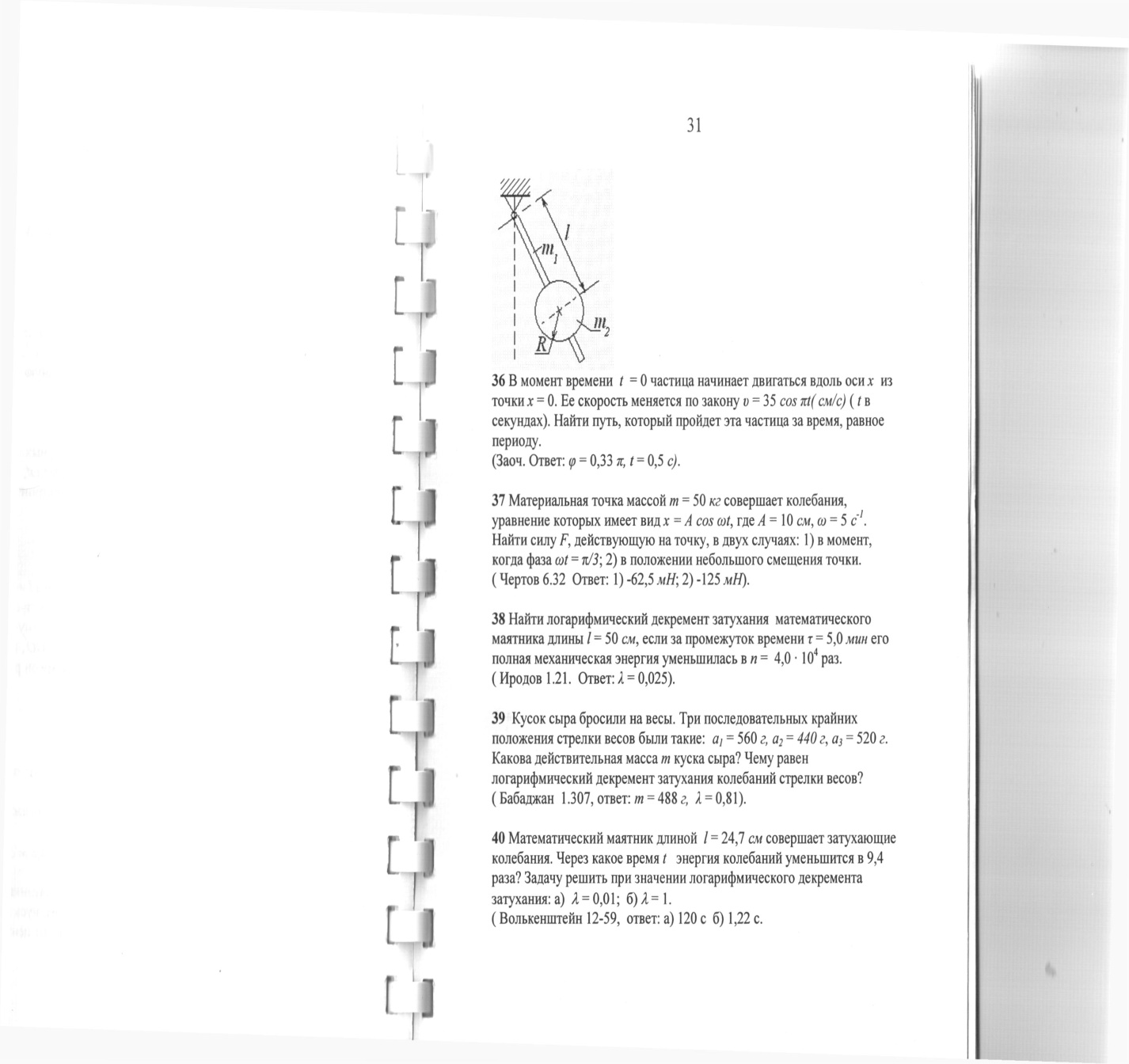 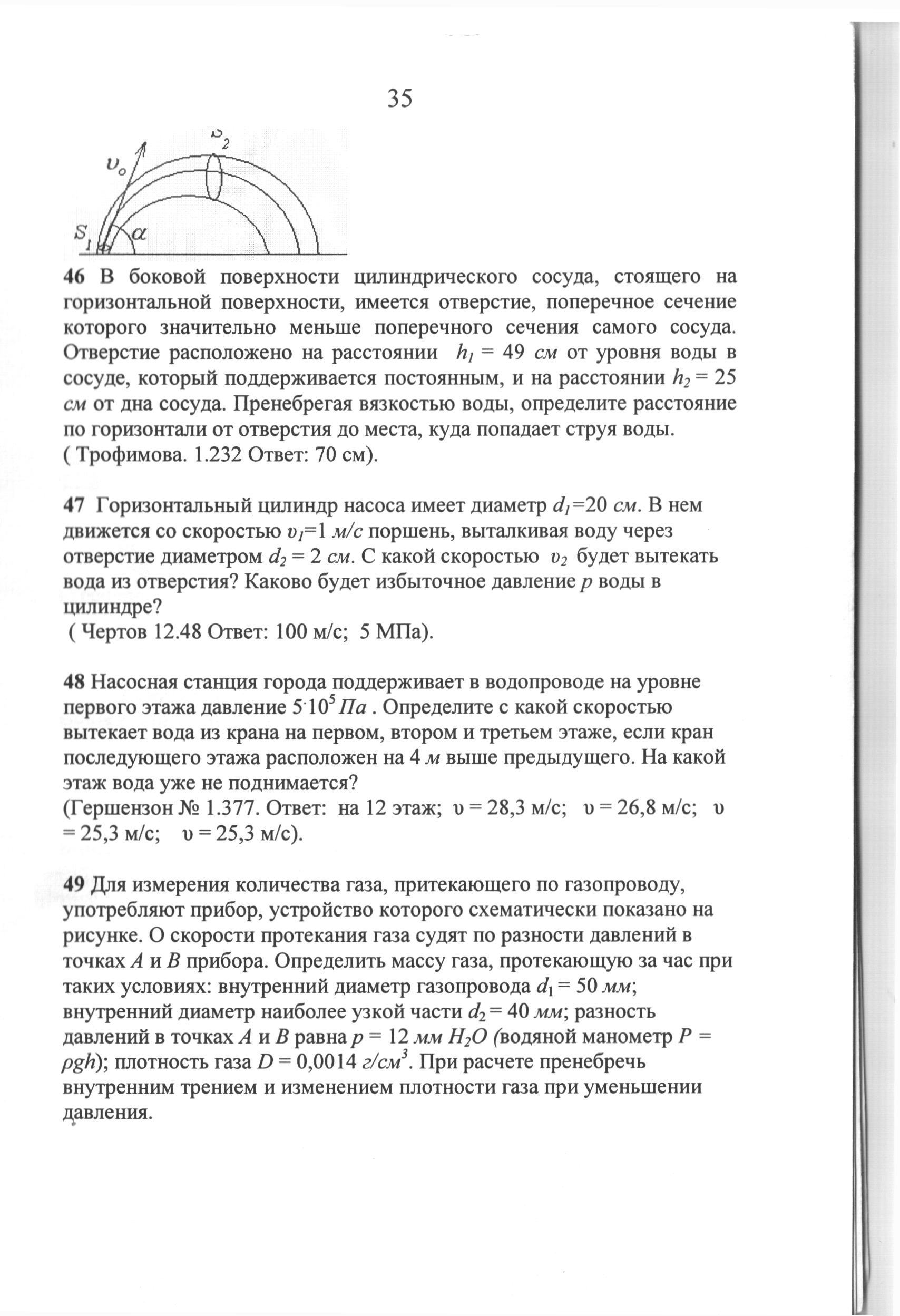 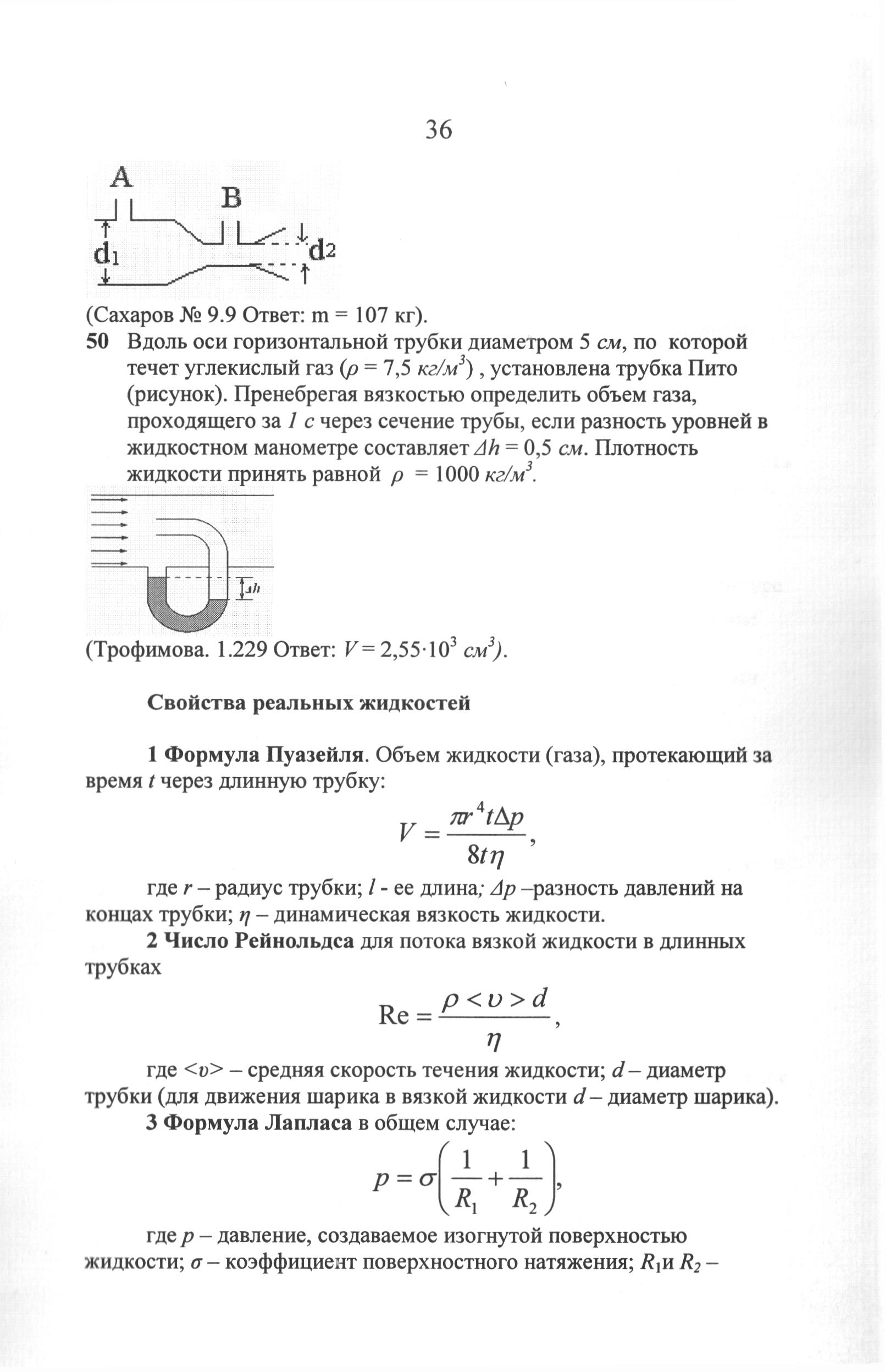 